Сценарий праздника, посвященный 8 МАРТА для старшей группы 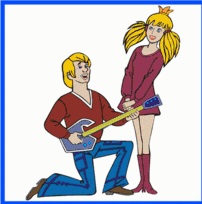 Бременские музыканты 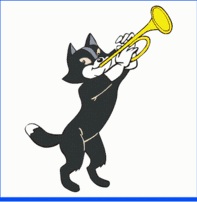 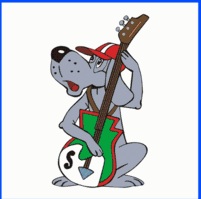 Роли:        Взрослые:  Дети:    1.ведущий   						2.ведущий					Артист1.Ведущий:  Здравствуйте гости дорогие, маленькие и большие!  Мы собрались все сегодня, чтобы поздравить наших мам!  Пока артисты готовятся к выходу, я сейчас загадаю вам загадки, а вы попытайтесь отгадать.  Не боюсь грозы ни грамма,Коль со мною рядом… (мама)Нет в квартире грязи, хлама,Убрала всё чисто… (мама)Перед сном, надев пижаму,Почитать мы просим… (маму)Подарки своими рукамиНа праздник сделаем… (маме)Песню с добрыми словамиСочиним любимой … (маме)С папой ходим за цветами,Любим их дарить мы… (маме)Испечем мы тортик самиИ на нём напишем: «…» (Маме)2.Ведущий:  Мы начинаем наш концерт. Звучит музыка на выход – никто не выходит. 2.Ведущий:  Караул все дети исчезли, кто же теперь будет мам поздравлять. 1.Ведущий:  Да это неприятность. Звучит музыка  «Мы бродячие артисты» - Танец.Артист: Давай те мы вам поможем. 2.Ведущий:  У нас другого выхода нет, а мамы не заметят подмены? Артист: Думаю, что нет. 1.Ведущий:  Ну, тогда на выход. Инсценировка песни «Мы к вам заехали на час» Артист: наш следующий номер фокус. Фокус. Артист: Веселые чтецы. Стихи. Мама - это значит нежность,
Это ласка, доброта,
Мама - это безмятежность,
Это радость, красота!
Мама - это на ночь сказка,
Это утренний рассвет,
Мама - в трудный час подсказка,
Это мудрость и совет!
Мама - это зелень лета,
Это снег, осенний лист,
Мама - это лучик света,
Мама - это значит ЖИЗНЬ!  Игра детей с мамами. Артист:Частушки.Мы частушки пропоёмВесёлые, прикольные!Чтобы мамочки все былиВ этот день ДОВОЛЬНЫЕ!*После вкусного обедаМаме сразу помогу.А подняться вот с диванаПочему-то не могу.*Чтобы маме в воскресеньеНа работу не проспать,Заведу я ей будильникИ подсуну под кровать.*Маму милую люблюЕй конфетку подарю.Принесу её домой- Мам поделишься со мной?*Чтобы мама улыбаласьИ была довольною,В паспорте ей нарисуюРожицу прикольную.*Чтобы мама не грустилаНочью я не буду спать!Буду прыгать на кроватиИ частушки распевать.*Мы частушки вам пропели,Как мы сильно любим Вас!И теперь мы Вас попросим,Чтоб похлопали сейчас.Артист- Шутки-минутки (инсценировки) Приходит мама домой с работы: 
- Та-ак... и что же мои хорошие детки сегодня полезного сделали? 
Первый: 
- Я... посуду мыл! 
- Какой ты у меня молодец! - угощает его шоколадкой мама. 
Второй: 
- А я... посуду вытирал!!! 
- Умница! - дает ему печенье. 
Третий: 
- Ну, а я подмёл осколки и вынес ведро...За ужином дочка хочет что-то сказать матери. 
- За столом не разговаривают, - обрывает ее мать. После ужина мать спрашивает: 
- Ну, что ты хотела мне сказать? 
- Что ты забыла включенный утюг на папиной рубашке.Артист: Дети вернулись. Дети строятся полукругом. Песня о маме. Танец с цветами. Ведущий: дети приготовили своим мамам подарки, ребята поздравьте своих мам. Вручение подарков.   